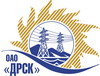 Открытое Акционерное Общество«Дальневосточная распределительная сетевая  компания»ПРОТОКОЛ № 365/МТПиР-Рзаседания Закупочной комиссии рассмотрения предложений по открытому электронному запросу предложения на право заключения договора поставки «Шкафы защиты и автоматики», закупка № 867 ГКПЗ 2015 г.ПРИСУТСТВОВАЛИ: члены постоянно действующей Закупочной комиссии 2-го уровня.ВОПРОСЫ, ВЫНОСИМЫЕ НА РАССМОТРЕНИЕ ЗАКУПОЧНОЙ КОМИССИИ: О рассмотрении результатов оценки предложений Участников О признании предложения ООО "ИЦ "Бреслер" не соответствующим условиям закупки.О признании предложения ЗАО "Энергетический Союз" не соответствующим условиям закупки.О признании предложений соответствующими условиям запроса предложений. О предварительной ранжировке предложенийО проведении переторжкиРЕШИЛИ:По вопросу № 11. Признать объем полученной информации достаточным для принятия решения.2. Утвердить цены, полученные на процедуре вскрытия конвертов с предложениями участников запроса предложений.По вопросу № 21. Отклонить предложение Участника ООО "ИЦ "Бреслер"  от дальнейшего рассмотрения, как несоответствующее Закупочной документации.По вопросу № 31. Отклонить предложение Участника ЗАО "Энергетический Союз"  от дальнейшего рассмотрения, как несоответствующее Закупочной документации.По вопросу № 41. Признать предложения ООО "ЭКРА-Восток" (680013, Хабаровский край, г. Хабаровск ул. Ленина, д. 72, пом. 1 (45-50), ОАО "ДЭТК" (119021, г. Москва, ул. Тимура Фрунзе, д.11, стр.68)  соответствующими условиям запроса предложений и принять их к дальнейшему рассмотрению.По вопросу № 51. Утвердить предварительную ранжировку предложений:По вопросу № 41. Провести переторжку.1.1 Допустить к участию в переторжке предложения следующих участников: ООО "ЭКРА-Восток" (680013, Хабаровский край, г. Хабаровск ул. Ленина, д. 72, пом. 1 (45-50), ОАО "ДЭТК" (119021, г. Москва, ул. Тимура Фрунзе, д.11, стр.68).1.2  Определить форму переторжки: заочная;1.3 Назначить переторжку на 16.04.2015 г. до 15:00 час. (местного времени); 1.4 Место проведения переторжки: Торговой площадке Системы www.b2b-energo.ru1.5 Техническому секретарю Закупочной комиссии уведомить участников, приглашенных к участию в переторжке, о принятом комиссией решении.г. Благовещенск«14» апреля 2015г.Основания для отклоненияУчастник предложил шкафы защиты и автоматики ШЛ 2606.514. 06.510 производства ООО ИЦ «Бреслер», что не соответствует предъявляемым требованиям п.2 и п.6.5 Технического задания: закупаемое оборудование шкафы защиты и автоматики ШЭ 2607 011021 производства ООО НПП «ЭКРА»; марки и типы оборудования изменению не подлежат в связи с тем, что на объекте ПС «Полевая» ВЛ-110кВ «Полевая-Ивановка» уже установлены шкафы ДЗЛ данного типа. Данный вид защит установлен на всем транзите ВЛ-110кВОснования для отклоненияУчастник в своем предложении указал, что гарантийный срок исчисляется с момента поставки оборудования, что не соответствует предъявляемым требованиям п.6.4 Технического задания, в котором установлена гарантия на поставляемое оборудование должна распространяться не менее чем 36 месяцев. Время начала исчисления гарантийного срока – с момента ввода оборудования в эксплуатацию.Место в предварительной ранжировкеНаименование участника и его адресЦена предложения на участие в закупке без НДС, руб.Балл по неценовой предпочтительности1 местоООО "ЭКРА-Восток" (680013, Хабаровский край, г. Хабаровск ул. Ленина, д. 72, пом. 1 (45-50))3 321 000,003,002 местоОАО "ДЭТК" (119021, г. Москва, ул. Тимура Фрунзе, д.11, стр.68)3 326 950,003,00Ответственный секретарь Закупочной комиссии 2 уровня ОАО «ДРСК» ________________________________________О.А. МоторинаТехнический секретарь Закупочной комиссии 2 уровня ОАО «ДРСК»____________________    Т.В. Коротаева    Т.В. Коротаева    Т.В. Коротаева